ISTITUTO COMPRENSIVO G. LA PIRA – D. GENTILUOMO MESSINAVia Gerobino Pilli - Camaro - Messina tel/fax 090/673223C.F. 97093530836 - e -mail:meic864003@istruzione.itSito web: www.iclapiragentiluomo.edu.it Pec: meic864003@pec.istruzione.itDA RESTITUIRE ALLA SCUOLA ENTRO E NON OLTRE IL GIORNO 24/01/2020 CON ACCONTO DELLA QUOTA DI PARTECIPAZIONEAl Dirigente Scolastico Dell’I.C. “La Pira Gentiluomo”MessinaOggetto: Adesione “Viaggi di Istruzione” – ROMAIl/la sottoscritto/a________________________________________________________In qualità di genitore dell’alunno/a_____________________________________________Nato/a____________________________il_____________________________________Frequentante la classe_________sez_________, autorizza il/la proprio/a figlio/a a partecipare al viaggio d’istruzione che si effettuerà in data ancora da stabilire per giorni CINQUE  con QUATTRO pernottamenti.Dichiara di essere a conoscenza che:La scelta dell’itinerario è frutto di una condivisione collegiale sulla base dei programmi svolti e di precisi obiettivi disciplinari attesi.La quota pubblicata sul sito web della scuwww.iclapiragentiluomo.edu.it nel prospetto Viaggi e Uscite didattiche è ORIENTATIVA INDIVIDUALE PER PARTECIPANTE, tale quota sarà suscettibile di variazioni dopo l’attribuzione dell’incarico all’agenzia di viaggio vincitrice della gara d’appalto a cui saranno richieste le stesse caratteristiche che sono state presentate sul sito.QUOTA INDIVIDUALE DI PARTECIPAZIONE EURO   380.00(minimo 30 partecipanti paganti per pullman)QUOTA INDIVIDUALE DI PARTECIPAZIONE EURO   370,00 (minimo 40 partecipanti paganti per pullman)L’acconto richiesto è di 100,00 euro da versare entro e non oltre giorno 24/01/2020 sul conto corrente postale n. 00001711115 intestato “Istituto Comprensivo Giorgio la Pira - Gentiluomo” di Messina- La fotocopia della ricevuta dell’avvenuto pagamento dovrà essere consegnata alla prof.ssa Correnti (si prega di prendere nota del numero del c.c. postale per il versamento delle rate successive).Le quote rimanenti saranno successivamente comunicate agli alunni.In caso di rinuncia dopo l’adesione si perderà totalmente la quota versata.In caso di comportamenti gravemente scorretti, da parte di alunni che hanno aderito al suddetto viaggio d’istruzione o di gravi insufficienze alla luce dei prossimi Esami di Stato, il Consiglio di Classe si riserva la decisione di non far partecipare i medesimi a tale iniziativa. In tal caso, si precisa, che la quota versata non verrà restituita.Successivamente verrà consegnato il programma di viaggio dettagliato.Per autorizzazione ed accettazioneMessina,													Firma del genitore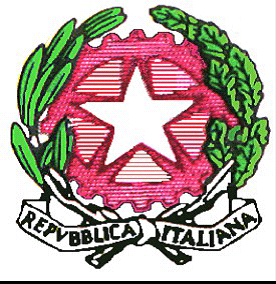 